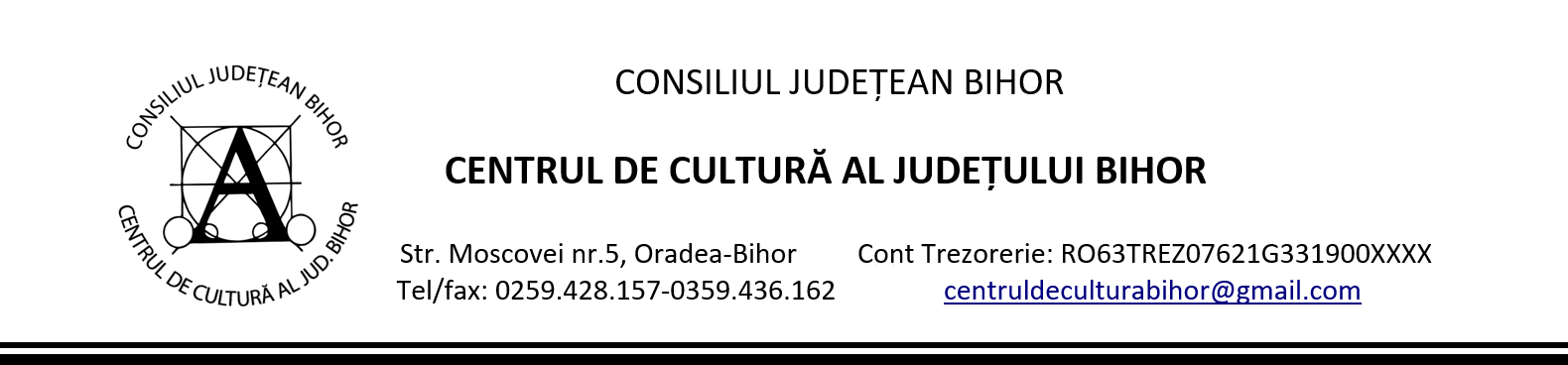 Nr. 542 / 01.10.2021                                                                                                  Aprobat,       Manager                                                                             Prof. dr. Mariș Hinsu Florin MarianMETODOLOGIADE ADMITERE PENTRU ANUL 2021/2022 a Secției Școala de Arte „Francisc Hubic”         Având în vedere prevederile : art.2 , alin.1, art.4 alin.1, 2 și 3 din O.U.G. nr. 118/2006 privind înființarea, organizarea și desfășurarea activității așezămintelor culturale ,Art. 3 și 7 din O.G. 102/1998 privind organizarea și funcționarea sistemului de educație permanentă prin instituțiile educaționale , Art.20 alin.1 din Regulamentul de Organizare și Funcționare al Centrului de Cultură al Județului bihor, aprobat prin H.C.J. Bihor nr. 243/29.12.2020,         Se aprobă următoarea metodologie privind admiterea la cursurile organizate în anul 2021/2022 de către Centrul de Cultură al Județului Bihor, prin secția Școala de Arte „Francisc Hubic” :I. Modul de desfășurare a programului de înscriere:1. Înscrierile vor avea loc în perioada 04.10.2021 – 22.10.2021 , la sediul instituției, în intervalul orar 08,00 – 18,00 la următoarele specializări:    2. Limita de vârstă pentru fiecare specializare:3.Acte necesare pentru înscriere:Fișa de înscriere;Copie carte de identitate pentru cei cu vârsta peste 14 ani;Copie certificat de naștere pentru cei sub 14 ani și Copie carte de identitate pentru părinte/tutore, reprezentant legal;Declarație privind prelucrarea datelor cu caracter personal;          Fișele de înscriere și Declarația privind prelucrarea datelor cu caracter personal se găsesc pe site-ul instituției – www.culturabihor.ro  – precum și la sediul instituției, din Oradea, strada Moscovei nr. 5, jud. Bihor.       Nota bene ! Pentru respectarea normelor de igienă și sănătate recomandăm ca formularele de mai sus să fie completate în prealabil.   4. Taxă înscriere -  70 lei/ specializare.  5. Taxă anuală de curs – 700 lei.  II. Perioada examenelor de aptitudini va avea loc în intervalul:    25 Octombrie  –  29 Octombrie 2021.  Comisiile de examen se stabilesc prin decizie scrisă a managerului.     III. Începutul anului de curs  va avea loc la data de 01 Noiembrie 2021.     IV. Testările privind aptitudinile sunt:Secțiile de Canto (Muzică Ușoară, Populară, Clasic) și Instrumente (Chitară, Vioară, Instrumente de suflat populare, Instrumente de suflat de alamă, Percuție, Acordeon, Improvizație Jazz) TactAuz MuzicalRitmSecțiile de Arte Vizuale (Pictură, Design Vestimentar, Grafică) Probă practicăSecțiile de Coregrafie (Balet, Dans Contemporan, Dans Modern)  Auz MuzicalRitmSecția Actorie Auz Muzical RitmImprovizațieDicțieNr.crtDenumirea specializăriiNumărul necesar de cursanțiDurata cursului(ani)Tipul instruiriiOre de curs/săptămână1Canto Muzică Clasică43individual12Canto Muzică Ușoară143individual13Canto Muzică Populară Românească133individual14Canto Muzică Populară Maghiară113individual15Pian Clasic105individual16Vioară45individual17Improvizație Jazz33individual18Chitară253individual19Instrumente de Suflat din Alamă103individual110Instrumente de Suflat populare213individual111Percuție123individual112Acordeon143individual113Pictură43colectiv114Grafică83colectiv115Artă Decorativă83colectiv116Design Vestimentar83colectiv117Design digital103colectiv118Balet, 165colectiv119Dans de Societate, Dans sportiv Dans Contemporan, Dans Modern363colectiv120Dans Popular253colectiv121Actorie253colectiv1              SECȚIAVÂRSTA MINIMĂ DE INSCRIERE      (ANI)Canto Muzică Clasică14Canto Muzică Ușoară12Canto Muzică Populară Românească12Canto Muzică Populară Maghiară12Pian Clasic6Vioară7Improvizație Jazz7Chitară7Instrumente de Suflat din Alamă7Instrumente de Suflat populare7Percuție7Acordeon8Pictură6Grafică6Artă Decorativă6Design Vestimentar/ Digital10Balet5Dans Contemporan / Modern10Dansuri populare 5Actorie8Teorie, solfegii și Istoria Muzicii-